Башкортостан РеспубликаһыБәләбәй районы муниципаль районыЫçлакбашауылсоветы ауылбиләмәhе ХакимиәтеАдминистрация сельского поселения Слакбашевский  сельсовет муниципального районаБелебеевский район Республики Башкортостан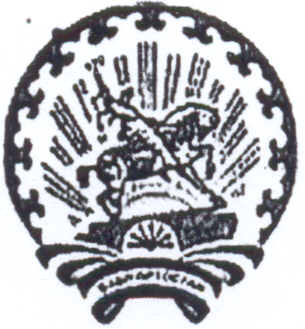 ____________________________________________________________________________     КАРАР                   					     ПОСТАНОВЛЕНИЕ10 декабрь 2021 й.                      № 47	        10 декабря  2021 г.Об утверждении Положения о порядке осуществления бюджетных инвестиций в объекты муниципальной собственности сельского поселенияСлакбашевский сельсовет муниципального района Белебеевский район Республики Башкортостан и принятия решений о подготовке и реализациибюджетных инвестиций в указанные объектыВ соответствии с пунктом 2 статьи 79  Бюджетного кодекса Российской Федерации  п о с т а н о в л я ю:1. Утвердить прилагаемое Положение о порядке осуществления бюджетных инвестиций в объекты муниципальной собственности сельского поселения Слакбашевский сельсовет муниципального района Белебеевский район Республики Башкортостан и принятия решений о подготовке и реализации бюджетных инвестиций в указанные объекты.2. Контроль за исполнением настоящего постановления оставляю за собой.Глава сельского поселения		                                                     Андреев Д. Ю.УТВЕРЖДЕНпостановлением Администрации сельского поселения Слакбашевский сельсовет муниципального районаБелебеевский район Республики Башкортостанот «10» 12 2021 года № 47Положениео порядке осуществления бюджетных инвестиций в объекты муниципальной собственности сельского поселения Слакбашевский сельсовет муниципального района Белебеевский район Республики Башкортостан и принятия решений о подготовке и реализации бюджетных инвестиций в указанные объектыI. Основные положения1. Настоящее Положение устанавливает порядок осуществления бюджетных инвестиций в форме капитальных вложений в объекты капитального строительства муниципальной собственности сельского поселения Слакбашевский сельсовет муниципального района Белебеевский район Республики Башкортостан или в приобретение объектов недвижимого имущества в муниципальную собственность сельского поселения Слакбашевский сельсовет  муниципального района Белебеевский район Республики Башкортостан и принятия решений о подготовке и реализации бюджетных инвестиций в указанные объекты (далее - решение, объекты), в том числе условия передачи органами местного самоуправления сельского поселения Слакбашевский сельсовет муниципального района Белебеевский район Республики Башкортостан муниципальным бюджетным или автономным учреждениям, муниципальным унитарным предприятиям сельского поселения Слакбашевский сельсовет муниципального района Белебеевский район Республики Башкортостан (далее - организации) полномочий муниципального заказчика по заключению и исполнению от именисельского поселения Слакбашевский сельсовет муниципального района Белебеевский район Республики Башкортостан муниципальных контрактов от лица указанных органов в соответствии с настоящим Положением, а также порядок заключения соглашений о передаче указанных полномочий.2. Не допускается при исполнении местного бюджета предоставление бюджетных инвестиций в объекты, по которым принято решение о предоставлении субсидии, предусмотренное пунктом 2 статьи 78.2 Бюджетного кодекса Российской Федерации (далее - решение о предоставлении субсидии).Принятие решения в отношении объектов, по которым было принято решение о предоставлении субсидии, осуществляется после признания последнего утратившим силу либо путем внесения в него изменений, связанных с изменением формы предоставления бюджетных средств (с субсидии на бюджетные инвестиции).3. Созданные или приобретенные в результате осуществления бюджетных инвестиций объекты закрепляются в установленном порядке на праве оперативного управления или хозяйственного ведения за организациями с последующим увеличением стоимости основных средств, находящихся на праве оперативного управления у этих организаций, или увеличением уставного фонда муниципальных унитарных предприятий, основанных на праве хозяйственного ведения, либо включаются в состав муниципальной казны.II. Подготовка проекта решения4. Инициатором подготовки проекта решения об осуществлении бюджетных инвестиций в приобретение объектов недвижимого имущества в муниципальную собственность сельского поселения Слакбашевский сельсовет муниципального района Белебеевский район Республики Башкортостан выступает главный распорядитель средств бюджета сельского поселения Слакбашевский сельсовет муниципального района Белебеевский район Республики Башкортостан, наделенный в установленном порядке полномочиями в соответствующей сфере ответственности.Инициатором подготовки проекта решения об осуществлении бюджетных инвестиций на строительство, реконструкцию, в том числе с элементами реставрации, техническое перевооружение объекта капитального строительства, полномочия муниципального заказчика по которому предполагается передать организации, выступает главный распорядитель средств бюджетасельского поселения Слакбашевский сельсовет муниципального района Белебеевский район Республики Башкортостан, в чьем ведении находится организация (далее – главный распорядитель средств бюджета).5. Главные распорядители средств бюджета, подготавливают проект решения в форме постановления Администрациисельского поселения Слакбашевский сельсовет муниципального района Белебеевский район Республики Башкортостан (далее – Администрация).Проект решения, предусматривающий предоставление бюджетных инвестиций на строительство, реконструкцию, в том числе с элементами реставрации, техническое перевооружение объекта капитального строительства либо приобретение объекта недвижимого имущества в рамках муниципальной программы сельского поселения Слакбашевский сельсовет муниципального района Белебеевский район Республики Башкортостан (далее – муниципальная программа), согласовывается главным распорядителем средств бюджета с ответственным исполнителем муниципальной программы в случае, если он не является одновременно ее ответственным исполнителем.6. В проект решения может быть включено несколько объектов капитального строительства и (или) объектов недвижимого имущества.7. Проект решения содержит следующую информацию в отношении каждого объекта капитального строительства либо объекта недвижимого имущества:а) наименование объекта капитального строительства либо наименование объекта недвижимого имущества;б) направление инвестирования (строительство, реконструкция, в том числе с элементами реставрации, техническое перевооружение, приобретение);в) наименование главного распорядителя средств бюджета и муниципального заказчика;г) наименование застройщика (заказчика);д) мощность (прирост мощности) объекта капитального строительства, подлежащая вводу, мощность объекта недвижимого имущества;е) срок ввода в эксплуатацию (приобретения) объекта;ж) сметная стоимость объекта капитального строительства (при наличии утвержденной проектной документации) или предполагаемая (предельная) стоимость объекта капитального строительства либо стоимость приобретения объекта недвижимого имущества с выделением объема инвестиций на подготовку проектной документации или приобретение прав на использование типовой проектной документации, информация о которой включена в реестр типовой проектной документации (в отношении жилых и административных зданий, объектов социально-культурного и коммунально-бытового назначения), и проведение инженерных изысканий, выполняемых для подготовки такой проектной документации, а также на проведение технологического и ценового аудита, если инвестиции на указанные цели предоставляются (в ценах соответствующих лет);з) распределение сметной стоимости объекта капитального строительства (при наличии утвержденной проектной документации), или предполагаемой (предельной) стоимости объекта капитального строительства, или стоимости приобретения объекта недвижимого имущества по годам с выделением объема инвестиций на подготовку проектной документации или приобретение прав на использование типовой проектной документации, информация о которой включена в реестр типовой проектной документации (в отношении жилых и административных зданий, объектов социально-культурного и коммунально-бытового назначения), и проведение инженерных изысканий, выполняемых для подготовки такой проектной документации, а также на проведение технологического и ценового аудита, если инвестиции на указанные цели предоставляются (в ценах соответствующих лет);и) общий (предельный) объем инвестиций, предоставляемых на реализацию инвестиционного проекта, с выделением объема инвестиций на подготовку проектной документации или приобретение прав на использование типовой проектной документации, информация о которой включена в реестр типовой проектной документации (в отношении жилых и административных зданий, объектов социально-культурного и коммунально-бытового назначения), и проведение инженерных изысканий, выполняемых для подготовки такой проектной документации, а также на проведение технологического и ценового аудита, если инвестиции на указанные цели предоставляются (в ценах соответствующих лет);к) распределение общего (предельного) объема предоставляемых инвестиций по годам с выделением объема инвестиций на подготовку проектной документации или приобретение прав на использование типовой проектной документации, информация о которой включена в реестр типовой проектной документации (в отношении жилых и административных зданий, объектов социально-культурного и коммунально-бытового назначения), и проведение инженерных изысканий, выполняемых для подготовки такой проектной документации, а также на проведение технологического и ценового аудита, если инвестиции на указанные цели предоставляются (в ценах соответствующих лет);л) наименование муниципальной программы, в рамках которой предполагается осуществлять бюджетные инвестиции.8. В случае необходимости корректировки проектной документации в проекте решения могут быть предусмотрены средства соответственно на корректировку этой документации и проведение инженерных изысканий, выполняемых для корректировки такой документации.9. Главный распорядитель средств бюджета направляет согласованный в установленном порядке с ответственным исполнителем муниципальной программы проект решения с пояснительной запиской и финансово-экономическим обоснованием одновременно в структурные подразделения Администрации, наделенные в установленном порядке полномочиями в сферах ведения экономического развития и инвестиций муниципального образования, земельных и имущественных отношений, градостроительства, строительства, транспорта и жилищно-коммунального хозяйства сельского поселения Слакбашевский сельсовет муниципального района Белебеевский район Республики Башкортостан (далее – ответственные структурные подразделения Администрации) для подготовки заключения не позднее 1 августа текущего года (по особо опасным, технически сложным и уникальным объектам капитального строительства - не позднее чем 1 июля текущего года).10. Ответственные структурные подразделения Администрации рассматривают проект решения в течение 20 календарных дней со дня его поступления (по особо опасным, технически сложным и уникальным объектам капитального строительства - в течение 50 календарных дней со дня его поступления).11. Проект решения с положительными заключениями ответственных структурных подразделений Администрации направляется в Финансовое управление администрации муниципального района Белебеевский район Республики Башкортостан (далее – Финансовое управление) в течение 5 календарных дней со дня получения заключений.Общий объем бюджетных ассигнований, предусматриваемый на реализацию бюджетных инвестиций, согласовывается Финансовым управлением с Главой Администрации муниципального района Белебеевский район Республики Башкортостан (далее – Глава Администрации) и доводится до главных распорядителей средств бюджета.На основании доведенных Финансовым управлением планируемых параметров предельных объемов бюджетных ассигнований на очередной финансовый год и плановый период главные распорядители средств бюджета уточняют проекты решений, которые рассматриваются на совещании с участием Главы Администрации.Уточненные проекты решений направляются главными распорядителями средств бюджета ответственным исполнителям муниципальных программ для включения ими объектов в муниципальные программы, а также в Финансовое управление для включения в проект бюджета сельского поселения Слакбашевский сельсовет муниципального района Белебеевский район Республики Башкортостан на очередной финансовый год и плановый период.После утверждения местного бюджета на очередной финансовый год и плановый период проект решения утверждается постановлением Администрации.12. Принятие решений об осуществлении бюджетных инвестиций в текущем финансовом году, внесение изменений в ранее принятые решения, включая изменения, предусмотренные абзацем вторым пункта 2 настоящего Положения, осуществляются в порядке, установленном настоящим Положением, решением о местном бюджете на очередной финансовый год и плановый период,  в соответствии с бюджетным законодательством Российской Федерации.13. Главный распорядитель средств бюджета направляет в течение 3 рабочих дней со дня утверждения постановлением Администрации решение (изменения, внесенные в решение) в ответственные структурные подразделения Администрации, Финансовое управление.14. Главный распорядитель средств бюджета осуществляет ведение реестра принятых решений о подготовке и реализации бюджетных инвестиций в объекты муниципальной собственности сельского поселения Слакбашевский сельсовет муниципального района Белебеевский район Республики Башкортостан в электронном виде по форме в соответствии с приложением к настоящему Положению.III. Осуществление бюджетных инвестиций15. Расходы, связанные с бюджетными инвестициями, осуществляются в порядке, установленном бюджетным законодательством, на основании муниципальных контрактов, заключенных в целях строительства (реконструкции, в том числе с элементами реставрации, технического перевооружения) и (или) приобретения объектов:а) муниципальными заказчиками, являющимися получателями средств местного бюджета;б) организациями, которым главные распорядители средств бюджета, в чьем ведении находятся организации, передали в соответствии с настоящим Положением свои полномочия муниципального заказчика по заключению и исполнению от имени сельского поселения Слакбашевский сельсовет муниципального района Белебеевский район Республики Башкортостан муниципальных контрактов.16. Муниципальные контракты заключаются и оплачиваются в пределах лимитов бюджетных обязательств, доведенных муниципальному заказчику как получателю средств местного бюджета, либо в порядке, установленном Бюджетным кодексом Российской Федерации и иными нормативными правовыми актами, регулирующими бюджетные правоотношения, в пределах средств, предусмотренных актами, на срок, превышающий срок действия утвержденных ему лимитов бюджетных обязательств.17. В целях осуществления бюджетных инвестиций в соответствии с подпунктом б) пункта 15 настоящего Положения главными распорядителями средств бюджета заключаются с организациями соглашения о передаче полномочий муниципального заказчика по заключению и исполнению от именисельского поселения Слакбашевский сельсовет муниципального района Белебеевский район Республики Башкортостан муниципальных контрактов (за исключением полномочий, связанных с введением в установленном порядке в эксплуатацию объекта) (далее - соглашение о передаче полномочий).18. Соглашение о передаче полномочий может быть заключено в отношении нескольких объектов и должно содержать в том числе:а) цель осуществления бюджетных инвестиций и их объем с распределением по годам в отношении каждого объекта с указанием его наименования, мощности, сроков строительства (реконструкции, в том числе с элементами реставрации, технического перевооружения) или приобретения объекта, рассчитанной в ценах соответствующих лет стоимости объекта капитального строительства муниципальной собственности (сметной или предполагаемой (предельной) стоимости объекта капитального строительства муниципальной собственности либо стоимости приобретения объекта недвижимого имущества в муниципальную собственность), а также с указанием рассчитанного в ценах соответствующих лет общего объема капитальных вложений за счет всех источников финансового обеспечения, в том числе объема бюджетных ассигнований, предусмотренного главному распорядителю средств бюджета как получателю средств местного бюджета;б) положения, устанавливающие права и обязанности организации по заключению и исполнению от имени сельского поселения Слакбашевский сельсовет  муниципального района Белебеевский район Республики Башкортостан муниципальных контрактов;в) ответственность организации за неисполнение или ненадлежащее исполнение переданных ей полномочий;г) положения, устанавливающие право главного распорядителя средств бюджета на проведение проверок соблюдения организацией условий, установленных заключенным соглашением о передаче полномочий;д) положения, устанавливающие обязанность организации по ведению бюджетного учета, составлению и представлению бюджетной отчетности в соответствии с единой методологией и стандартами, установленными Министерством финансов Российской Федерации, главному распорядителю средств бюджета.19. Операции с бюджетными инвестициями отражаются на лицевых счетах для учета операций со средствами местного бюджета, открытых в Финансовом управлении:а) получателя бюджетных средств - в случае заключения муниципальных контрактов муниципальным заказчиком;б) получателя бюджетных средств по переданным полномочиям для учета операций по осуществлению бюджетных инвестиций в объекты муниципальной собственности - в случае заключения муниципальных контрактов организациями от имени сельского поселения Слакбашевский сельсовет муниципального района Белебеевский район Республики Башкортостан.20. Основанием для открытия лицевых счетов организациям, указанным в подпункте б) пункта 19 настоящего Положения, является соглашение о передаче полномочий.Приложение к Положениюо порядке осуществления бюджетных инвестиций в объекты муниципальной собственности сельского поселения Слакбашевский сельсовет муниципального района Белебеевский район Республики Башкортостан и принятия решений о подготовке и реализации бюджетных инвестиций в указанные объектыРеестрпринятых решений о подготовке и реализации бюджетныхинвестиций в объекты муниципальной собственностисельского поселения Слакбашевский сельсовет муниципального района Белебеевский районРеспублики Башкортостан№№Реквизиты правового акта о принятии решенияНаименование объектаНаправление бюджетного инвестированияНаименование главного распорядителя бюджетных средств и муниципального заказчикаНаименование застройщика (заказчика)Мощность (прирост мощности) объектаСрок ввода в эксплуатацию (приобретения) объектаСметная стоимость объекта по годамОбщий (предельный) объем бюджетных инвестиций по годамНаименование муниципальной программы1234567891011